Abstrakt: Dlouhodobá existence instalace Moodle v prostředí s mnoha kurzy a uživateli může vést ke vzniku problémů s udržitelností a rozvojem konkrétní instalace. Dochází ke hromadění starých kurzů, nárůstu velikosti databáze a zvyšují se nároky na vývoj a aktuálnost dané platformy. Správně nastavená pravidla a procesy spojené s životním cyklem kurzů mohou pomoct efektivně tyto problémy odstranit. Moodle na FF MU patří mezi jednu z největších instalací v ČR s mnohaletými zkušenostmi, specifičnost této instalace vedla ke vzniku zavedení Moodle Life Cycle (MLC) na naší fakultě. V příspěvku představíme stav instalace před MLC, aktuální podobu MLC a vyhlídky na další vývoj.Klíčová slova: Moodle, životní cyklus, udržitelnostInformace o autorechMgr. et Mgr. Ondřej Mrázek, Ph.D.E-mail: mrazek@phil.muni.czZastávaná funkce: správce systémuNázev instituce: Centrum informačních technologií FF MU, Arna Nováka 1/1, 602 00 BrnoMgr. Vojtěch MrkývkaE-mail: mrkyvka@phil.muni.czZastávaná funkce: programátor, správce systémuNázev instituce: Centrum informačních technologií FF MU, Arna Nováka 1/1, 602 00 Brno
MoodleMoot.cz 2021 
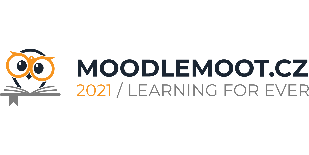 PragoData Consulting, s.r.o.Západočeská univerzita v Plzni15. - 16. 9. 2021, PlzeňŽivotní cyklus Moodle na FF MUOndřej Mrázek, Vojtěch MrkývkaCIT FF MUmrazek@phil.muni.czmrkyvka@phil.muni.cz